Foundations of Government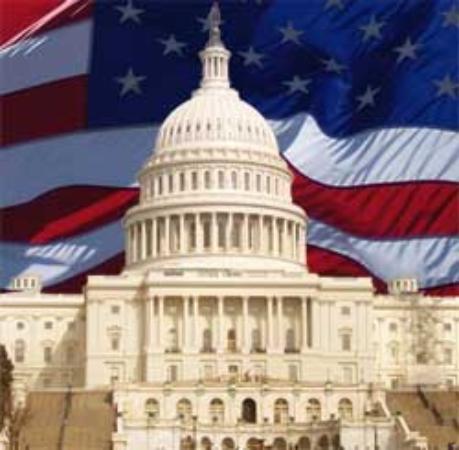 Chapter 2: Origins of American GovernmentGovernment in Colonial GovernmentBasic Concepts of Government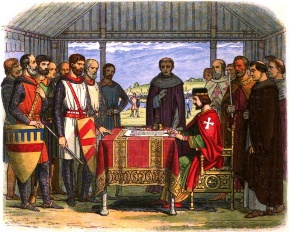 The need for an ordered social system, or government. The idea of ________________________, that is, that government should not be all-powerful. The concept of _________________________—a government that serves the will of the people. Important English DocumentsThe way our government works today can be traced to important documents in history:Magna Carta-English Bill of Rights-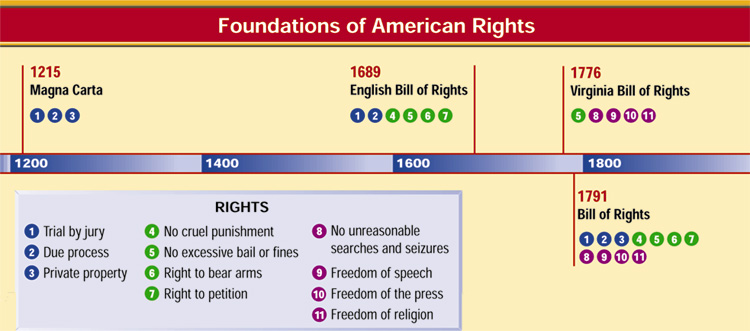 Our Political HeritageSocial Contract____________________________ argued that people create a society by entering into a social contractHe believed that people needed government to maintain __________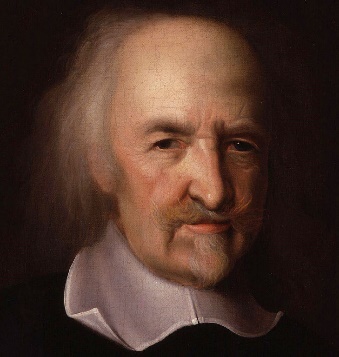 People would give up their individual sovereignty in exchange for the government to provide _________ and ________Natural Rights______________________ believed that people have “natural rights”, those rights people have simply because they are human beings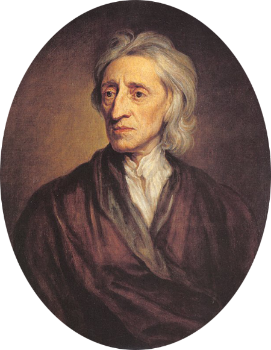 Also called _______________________________ or the right to “life, liberty, and pursuit of happiness”Locke argued that the people had the right to _________ these rights and that people were justified to _______ and change the government to ____________ these rightsThe Thirteen Colonies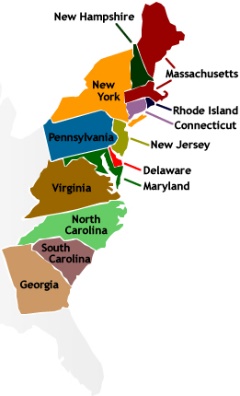 There were three types of colonies in North America: royal, proprietary, and charter.The royal colonies were ruled directly by the English _____________________.The King granted land to people in North America, who then formed ________________________ colonies.The charter colonies were mostly __________________, and their charters were granted to the colonists.Written Constitutions Government according a _______________ plan was a key feature of the colonial period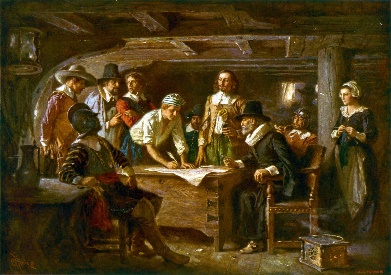 The Mayflower Compact signed in _______ by the Pilgrims was the first of many plans for self-governmentIn ________, Connecticut created the first formal constitution, called a charterThe ___________________________________________ gave the people the right to elect their own officialsColonial charters divided the power among the ________________, legislative assembly, and _________Uniting for IndependenceBritish Colonial PoliciesUntil the _____________, the colonies were allowed a great deal of freedom in their governments by the English monarchy.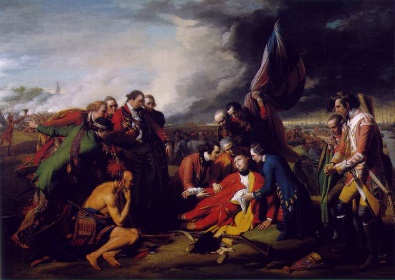 In __________________, Britain fought a war with France, the colonies had to be protected and it left Britain in debtIn __________, King George III imposed new taxes and laws on the colonists._______ on tea, sugar, glass, paper, and other productsTaxing the colonies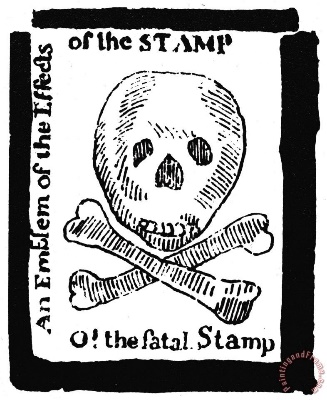 _________, Stamp Act required them to pay tax on all legal documentsBritish parliament even passed laws to ______________ trade so that Great Britain would benefitThe colonist believed that the British could not tax them without ________________________ in parliament (“No Taxation without Representation”)The colonist _____________ against all the taxes, for which Britain retaliated by placing more laws on the colonistsTaking Action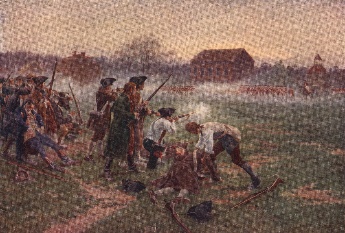 In _________, nine colonies sent delegates to protest their treatment, the result was a petition to the king By _________, the colonies were organizing to keep in touch with each other and to urge resistance to the BritishBy __________, the British and colonist met in open fight at Lexington and Concord starting the American RevolutionThe Continental CongressesFirst Continental CongressThe _______________ sent a Declaration of Rights to King George III.The delegates urged each of the colonies to refuse all trade with England until British tax and trade regulations were ______________, or recalled.Second Continental CongressIn ________, each of the 13 colonies sent representatives to this gathering in Philadelphia.The Second Continental Congress served as the first __________________ of the United States from 1776 to 1781.Declaration of IndependenceAuthor:  Thomas JeffersonJefferson got many of the ideas for the document from _________________________, and other philosophers The Declaration explains the ______________ the colonies were angry with Britain and confirmed why the revolution was _______________.Four parts of the Declaration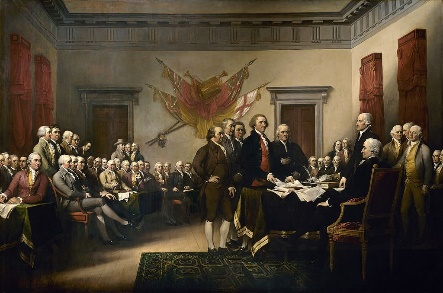 ___________________:  explains the basic rights of all men______________ explains purpose of the document______________ lists the grievances against the King_______________: explains the determination of the colonies to separate from Great BritainThe Declaration does not create American ____________________but can be used a guide to understanding the Constitution. The Articles of ConfederationThe Articles of ConfederationThe Articles of Confederation established “a firm league of friendship” among the States.______________________________Congress was given the power to declare war, deal with national finance issues, and settle disputes among the States. 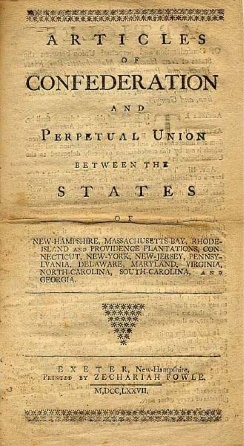 ______________________________The States promised to obey Congress, and to respect the laws of the other States.  Most other powers were retained by each State.Government Under the Articles of ConfederationEach state would retain significant ______________________ and there would be no strong central governmentPowers of the Central Government:No national _________ systemNo __________________ or kingLegislature would only have ______ chamberEach state had one ________ in congressProblems with the ConfederationThirteen Sovereign StatesPeople identified themselves by the state that they came from after the _____________________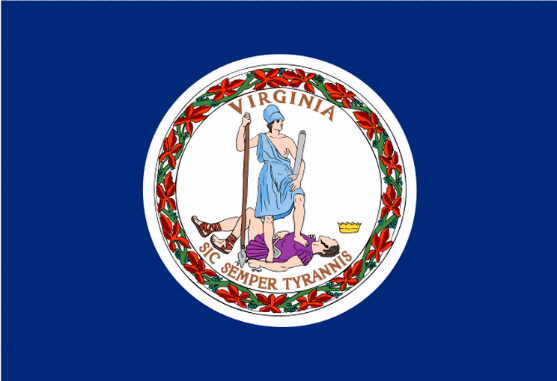 States had created their own __________________, which made _________ difficult among the statesSome states charged rival states ____________ States could also have _________ agreements with other nationsThe states could ignore the requests by ________________ to help __________ the national governmentA Weak National GovernmentCongress could do little if a state refused its ______________to provide moneyNo standing _________ and no power to regulate ________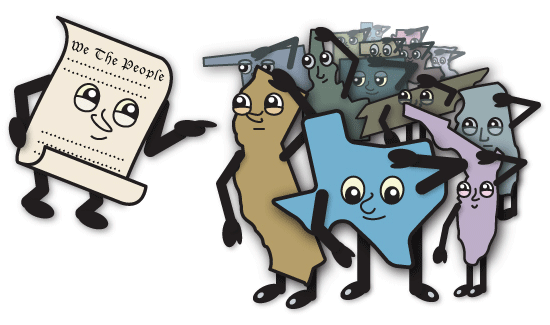 Congress passed very few laws because each _______ could become ______ only if delegates from nine of the thirteen states ________ for itCongress could not force anyone to _______ the laws they passedNo national _________ system to interpret and _________ lawsIt became clear the ___________________ could not deal with the problems of the nationsAchievementsIn ________ the Confederation signed a peace treaty with Great Britain, which recognized Americas independence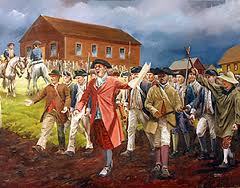 The Confederation developed _______ and _____________ policies for settling new lands west of the Appalachian Mountains (Land Ordinance of 1785)Congress set up the departments of ___________________, War, _____________, and the TreasuryEven with the success it took a rebellion, ________________________________, to led to the Constitutional ConventionCreating the Constitution The Constitutional ConventionKey AgreementsThe delegates all favored the ideas of _____________ & __________________________ government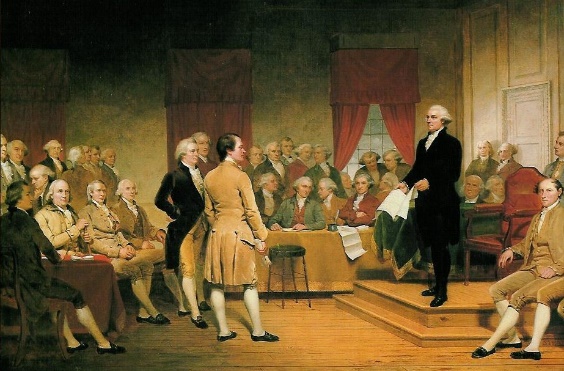 They all agreed that the ________________ government should be divided into __________ branches and power shared between eachThey agreed that the states should have _____________ power to coin moneyThey also agreed that the _______________ government should have more powerThe problem was how to put these ideas into _________________Different Constitutional PlansThe Virginia Plan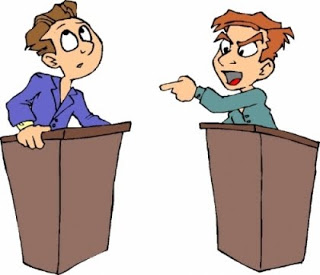 ___________branches of governmentBicameral legislature_____________________________ and “National Judiciary”The New Jersey Plan___________________________CongressEqual representation for States of _______________ sizesMore than one federal ____________________ Constitutional Compromises (The Great Compromise)_____________________________________________________________Delegates agreed on a bicameral Congress, one segment with equal representation for States, and the other with representation proportionate to the States’ populations.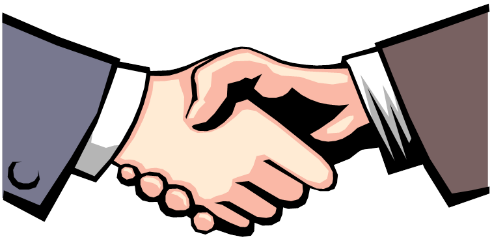 ___________________________________________________________________The Framers decided to count a slave as three-fifths of a person when determining the population of a State.____________________________________________________________________Congress was forbidden from taxing exported goods, and was not allowed to act on the slave trade for 20 years. The Federalists and Anti-FederalistsThe Constitution was very controversial at first, with some groups supporting it, and others attacking it.______________________________thought that the Articles of Confederation were weak, and argued for the ratification of the Constitution.  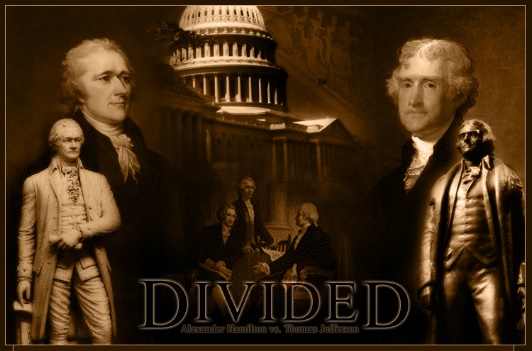 ______________________________________objected to the Constitution for many reasons, including the strong central government and the lack of a bill of rightsThe Constitution is Ratified_________ States ratified the Constitution by June 21, 1788, but the new government needed the ratification of the large States of New York and Virginia.___________ debates were held in both States, with Virginia ratifying the Constitution June 25, 1788.New York’s ratification was hard fought. Supporters of the Constitution published a series of essays known as ________________________________________.Ratification________ the Constitution was ratified_______________________________ became the first President and John Adams the vice-presidentCongress approved 12 amendments and the states ratified 10 of them in _________, which became known as the Bill of Rights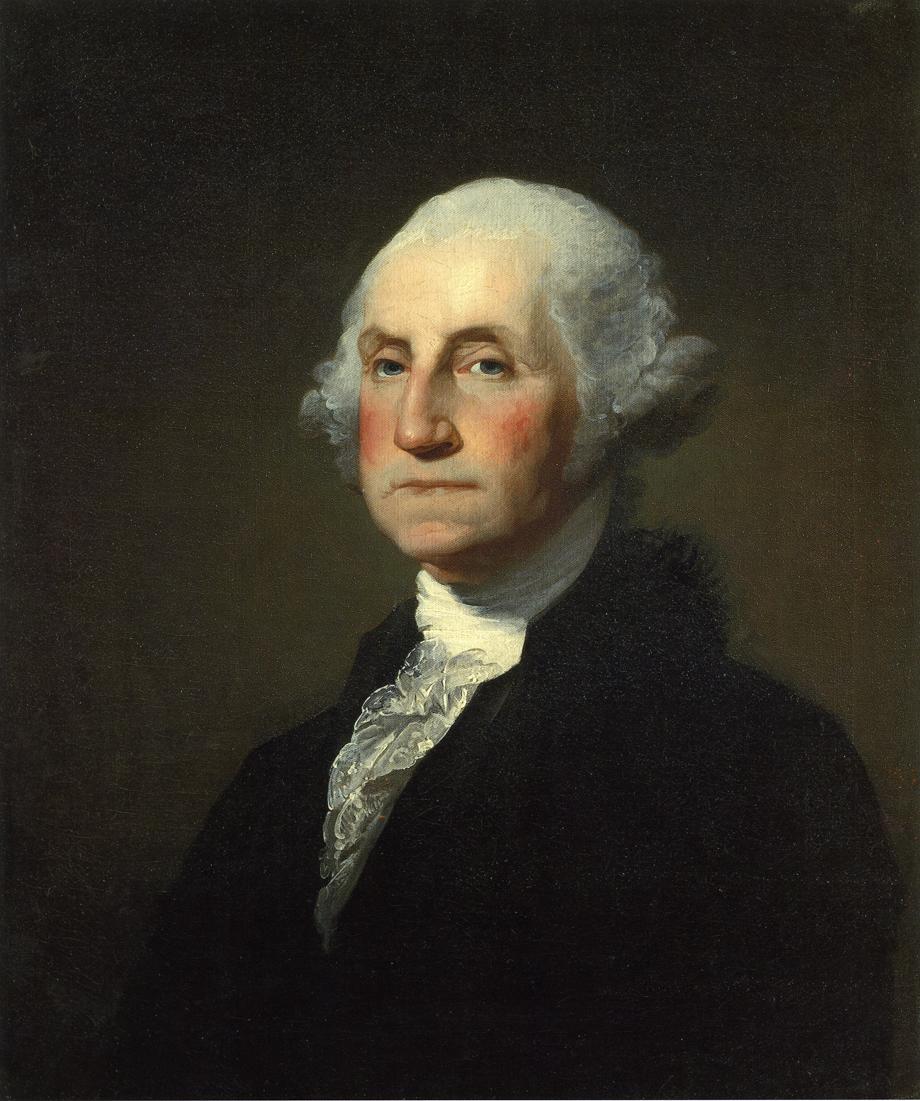 